РЕШЕНИЕСовета народных депутатовмуниципального образования«Кошехабльский район»О плане нормотворческой и контрольной деятельности Совета народных депутатов муниципального образования  «Кошехабльский район»  на 2020 год         Руководствуясь Уставом муниципального образования «Кошехабльский район» Совет народных депутатов муниципального образования «Кошехабльский район»  Решил:        1. Утвердить план нормотворческой и контрольной деятельности Совета народных депутатов муниципального образования  «Кошехабльский район»  на 2020 год       2. Настоящее решение  вступает в силу со дня его принятия.       3. Направить настоящее решение Главе муниципального образования «Кошехабльский район».      Председатель  Совета  народных депутатов муниципального образования «Кошехабльский район»                                                        А.В. Брянцев       а. Кошехабль   17 февраля 2020 года        № 165-4Приложениек решению Совета народныхдепутатов МО «Кошехабльский район» от 17.02. 2020г. №  165-4 П Л А Н нормотворческой и контрольной деятельности Совета народных депутатов муниципального образования  «Кошехабльский район»  на 2020 год1.ЗАСЕДАНИЯ СОВЕТА НАРОДНЫХ ДЕПУТАТОВ  МО «КОШЕХАБЛЬСКИЙ РАЙОН»	АДЫГЭ РЕСПУБЛИКМУНИЦИПАЛЬНЭ ОБРАЗОВАНИЕУ«кощхьаблэ районным»и народнэ депутатхэм я Совет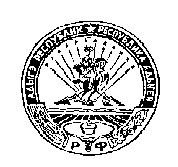 РЕСПУБЛИКА АДЫГЕЯСовет народных депутатовМуниципального образования«КОШЕХАБЛЬСКИЙ РАЙОН»№п/п№п/пНаименование вопросаНаименование вопросаНаименование вопросаДолжностное лицо, ответственное за разработку и своевременное внесение необходимых материалов в Совет народных депутатов МО «Кошехабльский район»Должностное лицо, ответственное за разработку и своевременное внесение необходимых материалов в Совет народных депутатов МО «Кошехабльский район»ЯНВАРЬ ЯНВАРЬ ЯНВАРЬ ЯНВАРЬ ЯНВАРЬ ЯНВАРЬ ЯНВАРЬ 11Обращение Совета народных депутатов муниципального образования  «Кошехабльский район» к  жителям Кошехабльского района, руководителям организаций, учреждений, предприятий.Обращение Совета народных депутатов муниципального образования  «Кошехабльский район» к  жителям Кошехабльского района, руководителям организаций, учреждений, предприятий.Обращение Совета народных депутатов муниципального образования  «Кошехабльский район» к  жителям Кошехабльского района, руководителям организаций, учреждений, предприятий.Председатель Совета народных депутатов МО «Кошехабльский район»Председатель Совета народных депутатов МО «Кошехабльский район»22Отчет межмуниципального отдела МВД России «Кошехабльский»  о деятельности  межмуниципального отдела МВД России за  2019 годОтчет межмуниципального отдела МВД России «Кошехабльский»  о деятельности  межмуниципального отдела МВД России за  2019 годОтчет межмуниципального отдела МВД России «Кошехабльский»  о деятельности  межмуниципального отдела МВД России за  2019 годНачальник межмуниципального отдела МВД России «Кошехабльский»Начальник межмуниципального отдела МВД России «Кошехабльский»33О внесении изменений и дополнений в Решение Совета народных депутатов муниципального образования «Кошехабльский район»  № 143-4 от 24 декабря 2019 года «О бюджете муниципального образования «Кошехабльский район» на 2020 год и на плановый период 2021 и 2022 годов»О внесении изменений и дополнений в Решение Совета народных депутатов муниципального образования «Кошехабльский район»  № 143-4 от 24 декабря 2019 года «О бюджете муниципального образования «Кошехабльский район» на 2020 год и на плановый период 2021 и 2022 годов»О внесении изменений и дополнений в Решение Совета народных депутатов муниципального образования «Кошехабльский район»  № 143-4 от 24 декабря 2019 года «О бюджете муниципального образования «Кошехабльский район» на 2020 год и на плановый период 2021 и 2022 годов»Начальник управления финансовадминистрации МО «Кошехабльский район»Начальник управления финансовадминистрации МО «Кошехабльский район»4.4.О принятии  проекта  решения о внесении изменений  и дополнений в Устав муниципального образования «Кошехабльский район»,  проведении  по нему  публичных слушаний и установлении порядка учета предложений граждан в проект  уставаО принятии  проекта  решения о внесении изменений  и дополнений в Устав муниципального образования «Кошехабльский район»,  проведении  по нему  публичных слушаний и установлении порядка учета предложений граждан в проект  уставаО принятии  проекта  решения о внесении изменений  и дополнений в Устав муниципального образования «Кошехабльский район»,  проведении  по нему  публичных слушаний и установлении порядка учета предложений граждан в проект  уставаПредседатель Совета народных депутатов МО «Кошехабльский район»Председатель Совета народных депутатов МО «Кошехабльский район»ФевральФевральФевральФевральФевральФевральФевраль55Отчет  о результатах деятельности Главы   и администрации муниципального образования «Кошехабльский район» за 2019 годОтчет  о результатах деятельности Главы   и администрации муниципального образования «Кошехабльский район» за 2019 годОтчет  о результатах деятельности Главы   и администрации муниципального образования «Кошехабльский район» за 2019 годГлава МО «»Кошехабльский район»Глава МО «»Кошехабльский район»МартМартМартМартМартМартМарт66Отчет о деятельности Совета народных депутатов МО «Кошехабльский район» за 2019 годОтчет о деятельности Совета народных депутатов МО «Кошехабльский район» за 2019 годОтчет о деятельности Совета народных депутатов МО «Кошехабльский район» за 2019 годПредседатель Совета народных депутатов муниципального образования «Кошехабльский район»Председатель Совета народных депутатов муниципального образования «Кошехабльский район»77Отчет о деятельности Контрольно-счетной палаты муниципального образования «Кошехабльский район» за 2019 годОтчет о деятельности Контрольно-счетной палаты муниципального образования «Кошехабльский район» за 2019 годОтчет о деятельности Контрольно-счетной палаты муниципального образования «Кошехабльский район» за 2019 годПредседатель Контрольно-счетной палаты МО «Кошехабльский район»Председатель Контрольно-счетной палаты МО «Кошехабльский район»	              Май	              Май	              Май	              Май	              Май	              Май	              Май88Об  исполнении бюджета МО «Кошехабльский район» за 2019 годОб  исполнении бюджета МО «Кошехабльский район» за 2019 годОб  исполнении бюджета МО «Кошехабльский район» за 2019 годНачальник управления финансовадминистрации МО «Кошехабльский район»Начальник управления финансовадминистрации МО «Кошехабльский район»1111Об исполнении бюджета МО «Кошехабльский район»  за 1-й квартал 2020 годаОб исполнении бюджета МО «Кошехабльский район»  за 1-й квартал 2020 годаОб исполнении бюджета МО «Кошехабльский район»  за 1-й квартал 2020 годаНачальник управления финансовадминистрации МО «Кошехабльский район»Начальник управления финансовадминистрации МО «Кошехабльский район»1212 Информации администрации МО «Кошехабльский район» о готовности общеобразовательных организаций Кошехабльского района к летнему отдыху учащихся 2020 года Информации администрации МО «Кошехабльский район» о готовности общеобразовательных организаций Кошехабльского района к летнему отдыху учащихся 2020 года Информации администрации МО «Кошехабльский район» о готовности общеобразовательных организаций Кошехабльского района к летнему отдыху учащихся 2020 годаНачальник Управления образования администрации МО «Кошехабльский район»Начальник Управления образования администрации МО «Кошехабльский район»1313Об информации администрации МО «Кошехабльский район»  о ходе  реализации  исполнении мероприятий по нацпроектам в  МО «Кошехабльский район» в 2020 годуОб информации администрации МО «Кошехабльский район»  о ходе  реализации  исполнении мероприятий по нацпроектам в  МО «Кошехабльский район» в 2020 годуОб информации администрации МО «Кошехабльский район»  о ходе  реализации  исполнении мероприятий по нацпроектам в  МО «Кошехабльский район» в 2020 годуЗаместитель главы МО «Кошехабльский район»Заместитель главы МО «Кошехабльский район»                                           Сентябрь                                           Сентябрь                                           Сентябрь1414Об  исполнении бюджета МО «Кошехабльский район» за 1-е полугодие 2020 годаОб  исполнении бюджета МО «Кошехабльский район» за 1-е полугодие 2020 годаОб  исполнении бюджета МО «Кошехабльский район» за 1-е полугодие 2020 годаНачальник управления финансовадминистрации МО «Кошехабльский район»Начальник управления финансовадминистрации МО «Кошехабльский район»1515Об информации администрации МО «Кошехабльский район» об итогах летней оздоровительной компании 2020 годаОб информации администрации МО «Кошехабльский район» об итогах летней оздоровительной компании 2020 годаОб информации администрации МО «Кошехабльский район» об итогах летней оздоровительной компании 2020 годаНачальник управления образования администрации МО «Кошехабльский район», содокладчики: ГУ РА «Кошехабльский КЦСОН», управление культуры, комиссия по делам несовершеннолетних и защите их прав, Начальник управления образования администрации МО «Кошехабльский район», содокладчики: ГУ РА «Кошехабльский КЦСОН», управление культуры, комиссия по делам несовершеннолетних и защите их прав, 1616Об информации администрации МО «Кошехабльский район» об итоговой аттестации   обучающихся общеобразовательных организаций Кошехабльского района  в   2020 годуОб информации администрации МО «Кошехабльский район» об итоговой аттестации   обучающихся общеобразовательных организаций Кошехабльского района  в   2020 годуОб информации администрации МО «Кошехабльский район» об итоговой аттестации   обучающихся общеобразовательных организаций Кошехабльского района  в   2020 годуНачальник управления образования администрации МО «Кошехабльский район»Начальник управления образования администрации МО «Кошехабльский район»НоябрьНоябрьНоябрьНоябрьНоябрь1717О бюджете МО «Кошехабльский район» на 2021 год и на плановый период  2022 и 2023 года (первое чтение)О бюджете МО «Кошехабльский район» на 2021 год и на плановый период  2022 и 2023 года (первое чтение)О бюджете МО «Кошехабльский район» на 2021 год и на плановый период  2022 и 2023 года (первое чтение)Начальник управления финансовадминистрации МО «Кошехабльский район»Начальник управления финансовадминистрации МО «Кошехабльский район»ДекабрьДекабрьДекабрьДекабрьДекабрьДекабрьДекабрь1919О бюджете МО «Кошехабльский район» на 2021 год и на плановый период  2022 и 2023 года (второе чтение)О бюджете МО «Кошехабльский район» на 2021 год и на плановый период  2022 и 2023 года (второе чтение)О бюджете МО «Кошехабльский район» на 2021 год и на плановый период  2022 и 2023 года (второе чтение)Начальник управления финансовадминистрации МО «Кошехабльский район»Начальник управления финансовадминистрации МО «Кошехабльский район»2.Организационно-правовая работа	Совета народных депутатов МО «Кошехабльский район»2.Организационно-правовая работа	Совета народных депутатов МО «Кошехабльский район»2.Организационно-правовая работа	Совета народных депутатов МО «Кошехабльский район»2.Организационно-правовая работа	Совета народных депутатов МО «Кошехабльский район»2.Организационно-правовая работа	Совета народных депутатов МО «Кошехабльский район»2.Организационно-правовая работа	Совета народных депутатов МО «Кошехабльский район»2.Организационно-правовая работа	Совета народных депутатов МО «Кошехабльский район»                       Мероприятие                       Мероприятие                       МероприятиеСроки Сроки Ответственный за исполнение 1Проведение приема граждан по личным вопросамПроведение приема граждан по личным вопросамПроведение приема граждан по личным вопросамСогласно графику приемаСогласно графику приемаПредседатель Совета народных депутатов2Проведение  заседаний Совета народных депутатовПроведение  заседаний Совета народных депутатовПроведение  заседаний Совета народных депутатовЕжемесячно, но не реже 1 раза в 3 мес.Ежемесячно, но не реже 1 раза в 3 мес.Председатель Совета народных депутатов3Проведение  заседаний  профильных комиссийПроведение  заседаний  профильных комиссийПроведение  заседаний  профильных комиссийЕжемесячно, но не реже 1 раза в 3 мес.Ежемесячно, но не реже 1 раза в 3 мес.Депутаты Совета народных депутатов,Председатели комиссий Совета народных депутатов МО «Кошехабльский район»	4Работа с письмами и обращениями гражданРабота с письмами и обращениями гражданРабота с письмами и обращениями гражданПо мере поступленияПо мере поступленияПредседатели комиссий Совета народных депутатов МО «Кошехабльский район»5Участие депутатов в культурно-массовых и общественных мероприятиях, проводимых на территории Кошехабльского района:Участие депутатов в культурно-массовых и общественных мероприятиях, проводимых на территории Кошехабльского района:Участие депутатов в культурно-массовых и общественных мероприятиях, проводимых на территории Кошехабльского района:В течение годаВ течение годаДепутаты Совета народных депутатов МО «Кошехабльский район»совместно с администрацией МО «Кошехабльский район»6Обзор по новым федеральным и областным законам, по вопросам местного самоуправленияОбзор по новым федеральным и областным законам, по вопросам местного самоуправленияОбзор по новым федеральным и областным законам, по вопросам местного самоуправленияПо мере поступленияПо мере поступленияУправляющий делами Совета народных депутатов